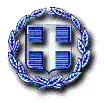 ΠΡΟΓΡΑΜΜΑ ΕΘΕΛΟΝΤΙΚΗΣ ΑΙΜΟΔΟΣΙΑΣΝΟΕΜΒΡΙΟΣ 2017Άμφισσα, 01 Νοεμβρίου 2017 Το Γενικό Νοσοκομείο Άμφισσας ενημερώνει τους πολίτες για το πρόγραμμα Εθελοντικής Αιμοδοσίας για το Νοέμβριο 2017. Η Υπηρεσία Αιμοδοσίας του Γενικού Νοσοκομείου Άμφισσας οργανώνει εθελοντικές αιμοληψίες, προκειμένου να διευκολύνει την προσέλευση των εθελοντών αιμοδοτών. Στηρίζεται στη μεγάλη ανταπόκριση των εθελοντών αιμοδοτών αλλά και στην πολύτιμη συμπαράσταση των Συλλόγων Εθελοντών Αιμοδοτών και των Τοπικών Φορέων.Η Υπηρεσία Αιμοδοσίας του Γενικού Νοσοκομείου Άμφισσας καλεί κάθε έναν και κάθε μια, που είναι υγιής, ηλικίας από 18 έως 65 ετών, να μη διστάσει να δοκιμάσει τη χαρά, να δώσει στον άγνωστο συνάνθρωπό του, το καλύτερο δώρο, ένα κομμάτι ζωής. Σας περιμένουμε.Το πρόγραμμα των επόμενων ημερών: Τετάρτη 1 Νοεμβρίου,	απόγευμα στην Ιτέα.Δευτέρα 6 Νοεμβρίου,	απόγευμα στην Άμφισσα (Πνευματικό Κέντρο Άμφισσας).Τετάρτη 8 Νοεμβρίου,	απόγευμα στο Γαλαξίδι (Δημοτικό Σχολείο Γαλαξιδίου).Κυριακή 12 Νοεμβρίου,	πρωί στους Άγιους Πάντες.Τετάρτη 15 Νοεμβρίου,	απόγευμα στη Δεσφίνα (Περιφερειακό Ιατρείο Δεσφίνας).Δευτέρα 20 Νοεμβρίου, 	πρωί στην Άμφισσα (στο χώρο του ΤΕΙ).ΕΛΛΗΝΙΚΗ ΔΗΜΟΚΡΑΤΙΑΥΠΟΥΡΓΕΙΟ ΥΓΕΙΑΣ5Η ΥΓΕΙΟΝΟΜΙΚΗ ΠΕΡΙΦΕΡΕΙΑΘΕΣΣΑΛΙΑΣ & ΣΤΕΡΕΑΣ ΕΛΛΑΔΑΣΓΕΝΙΚΟ ΝΟΣΟΚΟΜΕΙΟ ΑΜΦΙΣΣΑΣ      Ταχ. Δ/νση: Οικισμός Δροσοχωρίου                             331 00 ΑΜΦΙΣΣΑ